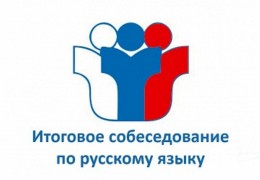 О сроках подачи заявлений девятиклассниками на участие в итоговом собеседовании по русскому языкуС 2018-2019 учебного года для выпускников 9 классов введено итоговое собеседование по русскому языку как обязательное, его успешная сдача будет являться условием допуска к государственной итоговой аттестации. Результатом итогового собеседования может быть «зачет» или «незачет».Заявление на участие в итоговом собеседовании необходимо подать не позднее, чем за две недели до его проведения, то есть до 30 января включительно. Заявления подаются учащимися по месту их обучения.Основной срок проведения итогового собеседования по русскому языку в этом году – 13 февраля. Для выпускников, получивших «незачет», либо не явившихся на собеседование по уважительной причине, предусмотрены дополнительные дни - 13 марта и 6 мая.Участникам итогового собеседования будет предложено выполнить четыре задания: чтение текста вслух, его пересказ с привлечением дополнительной информации, монологическое высказывание по одной из выбранных тем и диалог с экзаменатором-собеседником. На выполнение работы каждому участнику отводится в среднем 15 минут. Для участников итогового собеседования с ограниченными возможностями здоровья, детей-инвалидов и инвалидов продолжительность процедуры может быть увеличена на 30 минут.